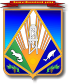 МУНИЦИПАЛЬНОЕ ОБРАЗОВАНИЕХАНТЫ-МАНСИЙСКИЙ РАЙОНХанты-Мансийский автономный округ – ЮграАДМИНИСТРАЦИЯ ХАНТЫ-МАНСИЙСКОГО РАЙОНАП О С Т А Н О В Л Е Н И Еот 30.09.2015                             			                                     № 216г. Ханты-МансийскОб отмене некоторых муниципальныхправовых актов администрации Ханты-Мансийского районаВ целях приведения муниципальных правовых актов администрации Ханты-Мансийского района в соответствие с действующим законодательством:1. Признать утратившими силу постановления администрации Ханты-Мансийского района:от 15 июня 2012 года № 140 «Об утверждении Положения о порядке обеспечения граждан земельными участками»;от 22 октября 2012 года № 253 «О внесении изменения в приложение к постановлению администрации Ханты-Мансийского района                              от 15.06.2012 № 140»;от 23 января 2014 года № 3 «О размере арендной платы за земельные участки, находящиеся в муниципальной собственности, а также государственная собственность на которые не разграничена, предоставляемые пользователю недр для ведения работ, связанных                      с пользованием недр на межселенной территории Ханты-Мансийского района».2. Опубликовать настоящее постановление в газете «Наш район»                  и разместить на официальном сайте администрации Ханты-Мансийского района.3. Настоящее постановление вступает в силу после его официального опубликования (обнародования) и распространяется на правоотношения, возникшие с 1 марта 2015 года.4. Контроль за выполнением постановления возложить                                на заместителя главы администрации района Пятакова Ф.Г.Глава администрации	Ханты-Мансийского района                                                           В.Г.Усманов